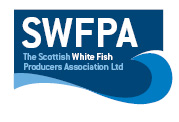 Creel PositionsCreel Position InfoArea 1NW57.08.16n001.54.65wNE57.06.61n001.46.63wSW57.01.82n002.00.75wSE57.00.62n001.52.32wAREA 2NW57.01.85n002.01.74wNE57.00.52n001.53.03wSW56.57.51n002.04.36wSE56.57.10n001.55.78wAll gear marked with bouy and yellow flag and set across the tide East and west( in strong tides ends will go under)Date6/3/2023Vessel Name & Reg NoBoy gordon A441Skipper NameGordon pennySkipper Email AddressJohnathon_penny@hotmail.co.ukSkipper Mobile NoG penny 07706117275 j penny 07525848737